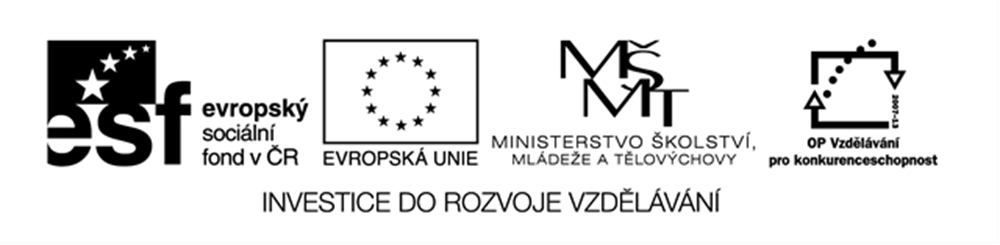 Autor :                  Mgr. Lenka HlavatáUrčeno pro :        2. ročník – prvoukaPoužitý software :                                                      Windows 7                                                     Interwrite Workspace verze 8.91                                                     Interwrite Response verze 6.71ANOTACE : V počítači musí být zároveň naistalován program Interwrite Space / verze 8.91 / a Interwrite Response / verze 6.71 /.Uložený zdrojový výstup / VY_32_INOVACE_03_06A_test  RODINA2 – zdrojový výstup / se musí importovat do programu  Interwrite Response. Test obsahuje 10 otázek k tématu rodina. Vždy jedna  odpověď  je správná. Po hlasování si lze v programu Response vytisknout nebo uložit zprávu.Test si lze prohlédnout :Název školy:Základní škola, Hradec Králové, M. Horákové 258Autor: (nepovinné)Mgr. Lenka HlavatáNázev:VY_32_INOVACE_03_06A_test  RODINA2 - anotaceTéma:PRVOUKA 2. ROČNÍKČíslo projektu:CZ.1.07/1.4 .00/21.2575